IN ARRIVO L’AGGIORNAMENTO AD ANDROIDTM 10 PER GLI SMARTPHONE LGA partire da febbraio funzionalità aggiornate sugli smartphone LG V50, G8X, G8S, V40, G7, K50S, K40S, Q60 e K50Milano, 23 gennaio 2019 – LG Electronics Italia (LG) annuncia la prossima disponibilità dell’aggiornamento ad AndroidTM 10 per LG V40, V50, G8X, G8S, G7, K50S, K40S, K50 e Q60, così che tutti gli utenti possano usufruire delle ultime novità in fatto di tecnologia mobile. L’aggiornamento ad AndroidTM 10 – oltre alle funzionalità del sistema operativo di Google come le nuove gesture – implementerà la nuova LG UX 9.0 vista su G8X, che rinnova completamente la veste grafica dello smartphone, rendendolo al tempo stesso più piacevole da usare grazie all’impostazione a schede e a importanti cambiamenti nell’esperienza d’uso.Un piano di aggiornamenti su tutto il 2020Il primo smartphone a implementare il nuovo update ad AndroidTM 10 – previsto per inizio febbraio – sarà LG V50ThinQ, il primo dispositivo mobile LG a connettività 5G e dotato di accessorio Dual Screen. A seguire, durante il secondo trimestre 2020, toccherà al G8XThinQ Dual Screen, il primo smartphone con doppio display incluso, per raddoppiare l’operatività in multitasking. Nel terzo trimestre 2020 l’aggiornamento ad AndroidTM 10 sarà disponibile su altri modelli fra cui LG G7, G8S e V40, mentre LG K50S, K40S, K50 e Q60 potranno fruire delle funzionalità aggiornate nell’ultimo trimestre 2020.“LG da sempre ha a cuore il consumatore finale e le sue esigenze, per questo motivo si impegna a offrire le migliori tecnologie, supportate dai sistemi operativi più performanti”, afferma David Draghi, Sales Director Mobile Communications LG Electronics Italia. “Da quando LG ha istituito il Software Upgrade Center globale l’obiettivo è stato quello di estendere gli aggiornamenti del software a più clienti possibile. Un obiettivo che ci riproponiamo anche con l’implementazione di AndroidTM 10, che arriverà su larga parte dei nostri smartphone, a partire dai flagship fino ai prodotti della serie K.” -------------LG Electronics Italia Giulia Balestrieri – giulia.balestrieri@lge.com - +39 3357706929Ufficio Stampa Publicis ConsultantsFrancesca Cappello - francesca.cappello@publicisconsultants.it - +39 02 7733.6319Roberta Marfone - roberta.marfone@publicisconsultants.it - + 39 02 7733.6424  Marta Bardazzi - marta.bardazzi@publicisconsultants.it - +39 02 7733.6238-------------LG Electronics, Inc. LG Electronics è leader e innovatore tecnologico a livello mondiale nel settore dell’elettronica di consumo con più di 100 uffici distribuiti in tutto il mondo per un totale di oltre 70.000 dipendenti. Con un fatturato globale pari a 54.4 miliardi di dollari nel 2018, l’azienda è costituita da cinque business unit: Home Appliance & Air Solutions, Home Entertainment, Mobile Communications, Vehicle Components e Business Solutions. LG è produttore mondiale di TV, frigoriferi, climatizzatori, lavatrici e smartphone, tra cui i prodotti della linea premium LG SIGNATURE e i prodotti dotati della piattaforma di Intelligenza Artificiale ThinQ.LG Electronics ItaliaLG Electronics Italia ha sede a Milano e opera nel mercato dell’elettronica di consumo dove é presente con 5 divisioni: Home Appliance, Air Solutions, Home Entertainment, Mobile Communications e Business Solutions. Tutte le soluzioni dell’azienda, sia in ambito B2B sia B2C, sono progettate con l’obiettivo di migliorare la vita quotidiana delle persone attraverso design e funzionalità intuitive che fanno risparmiare tempo, garantiscono il massimo risparmio energetico e contribuiscono a ridurre l’impatto sul mondo che ci circonda.Da marzo 2019, LG Electronics Italia è partner e fornitore ufficiale del Teatro Alla Scala di Milano con l’obiettivo di promuovere la cultura e l’arte.Per rimanere sempre aggiornato, consulta: www.lgnewsroom.it  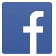 @LGitalia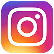 @lg_italia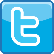 @LG_Italia